Navn: 75:Mikias Yelma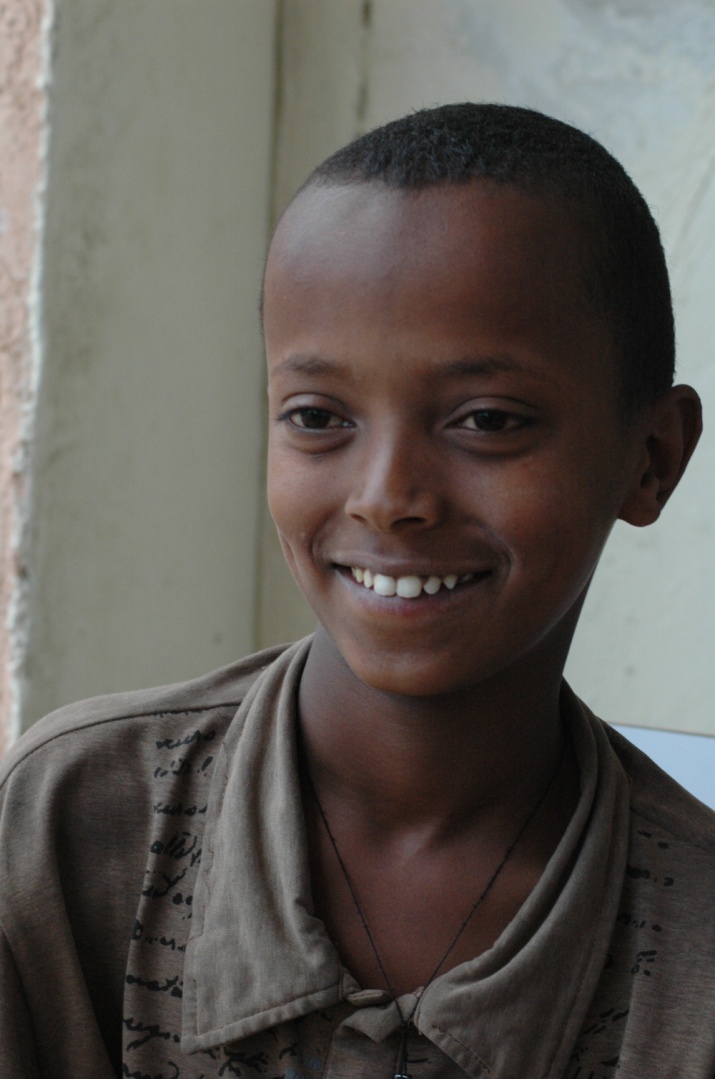 Dreng/pige: MAlder: 11Årstal ankomst til børnehjemmet ? 1 måned sidenFra hvilken by/område/familiebaggrund? Debre tæt på Addis. Boede hos moster, men hun kunne ikke klare det og bragte ham til børnehjemmetHvilken klasse går du i? 5Hvilke fag kan du bedst lide? Matematik + engelskHvad er din yndlingsbeskæftigelse? Læse bøger på biblioteketHvilken uddannelse kunne du tænke dig? lægeHvilken skole går du i og hvor langt har du til skole? Ikke begyndt endnu. Venter på papier2014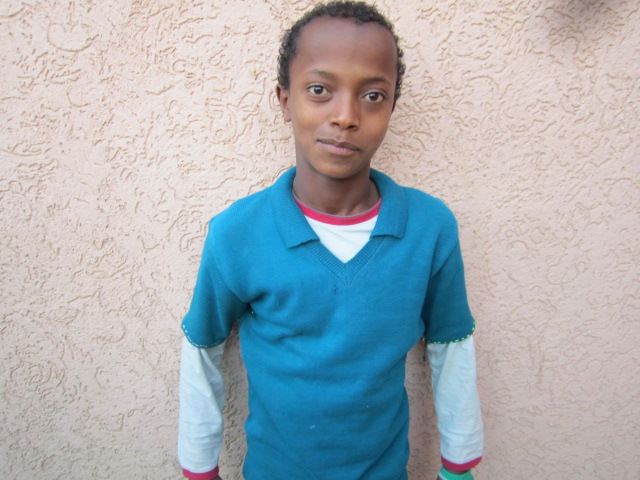 